If I Knew You Were Comin’Al Hoffman, Bob Merrill, Clem Watts 1950 AND C2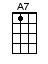 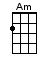 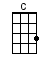 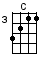 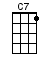 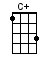 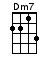 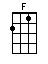 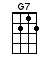 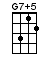 INTRO:  / 1 2 3 4 /< Percussionist - Knock, knock-knock-knock, knock >LEADER:Come in!Well, well, well,Look who’s here,I haven’t seen you in many a year!GROUP JOINS IN:/ [C] If… / [G7] I… /[C] knew you were comin’ I’d’ve baked a cake[G7] Baked a cake [C] baked a cakeIf I [C] knew you were comin’ I’d’ve baked a cakeHow d’ya [G7] do, how d’ya do, how d’ya [C] doHad you [C] dropped me a letter I’d a-hired a band[G7] Grandest band [C] in the landHad you [C] dropped me a letter I’d a-hired a bandAnd [G7] spread the welcome mat for [C] you [C7]Oh I [F] don’t know where you came from‘Cause I [C] don’t know where you’ve beenBut it [Am] really doesn’t [Caug] matterGrab a [C] chair and fill your [D7] platterAnd [F] dig, dig [Dm7] dig right [G7] in [G7add5]If I [C] knew you were comin’ I’d’ve baked a cake[G7] Hired a band [C] goodness sakeIf I [C] knew you were comin’ I’d’ve baked a cakeHow d’ya [Dm7] do, how d’ya [G7] do, how d’ya [C] do [G7]INSTRUMENTAL:If I [C] knew you were comin’ I’d’ve baked a cake[G7] Baked a cake [C] baked a cakeIf I [C] knew you were comin’ I’d’ve baked a cakeHow d’ya [G7] do, how d’ya do, how d’ya [C] doIf I [C] knew you were comin’ I’d’ve baked a cake[G7] Baked a cake [C] baked a cakeIf I [C] knew you were comin’ I’d’ve baked a cakeHow d’ya [G7] do, how d’ya do, how d’ya [C] doHad you [C] dropped me a letter I’d a-hired a band[G7] Grandest band [C] in the landHad you [C] dropped me a letter I’d a-hired a bandAnd [G7] spread the welcome mat for [C] you [C7]Oh I [F] don’t know where you came from‘Cause I [C] don’t know where you’ve beenBut it [Am] really doesn’t [Caug] matterGrab a [C] chair and fill your [D7] platterAnd [G7] dig, dig [Dm7] dig right [G7] in [G7add5]If I [C] knew you were comin’ I’d’ve baked a cake[G7] Hired a band [C] goodness sakeIf I [C] knew you were comin’ I’d’ve baked a cakeHow d’ya [Dm7] do, how d’ya [G7] do, how d’ya [C] do[A7] How d’ya [Dm7] do, how d’ya [G7] do, how d’ya [C] do[A7] How d’ya [Dm7] do, how d’ya [G7] do, how d’ya [C] do [C]2 AND C2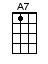 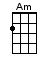 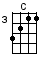 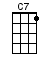 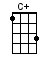 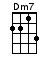 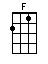 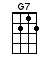 www.bytownukulele.ca